	Прокуратура Богатовского района разъясняет: «Если в отношении работника образовательного учреждения возбуждено уголовное дело, имеет ли право работодатель уволить указанного подчиненного?».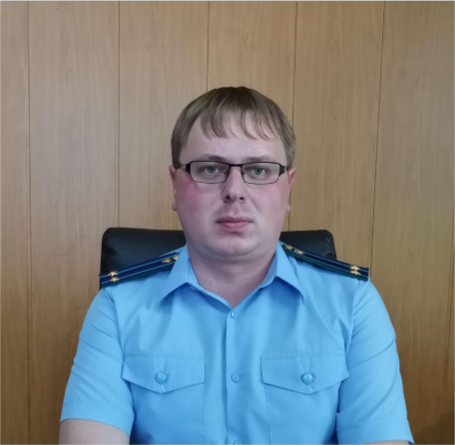 На ваши вопросы отвечает прокурор Богатовского района Самарской области Андрей Юрьевич Чудайкин. 	Согласно статьи 331 Трудового кодекса Российской Федерации, к педагогической деятельности не допускаются лица из числа работников образовательной системы, в случаях возбужденного уголовного дела в отношении последних  за преступления против жизни и здоровья, свободы, чести и достоинства личности (за исключением незаконной госпитализации в медицинскую организацию, оказывающую психиатрическую помощь в стационарных условиях, и клеветы), половой неприкосновенности и половой свободы личности, против семьи и несовершеннолетних, здоровья населения и общественной нравственности, основ конституционного строя и безопасности государства, мира и безопасности человечества, а также в определенных случаях связанных с преступлениями против общественной безопасности.